О внесении изменений в постановление администрации Цивильского муниципального округа Чувашской Республики от 28 декабря 2022 г. № 9 «Об утверждении положения о предоставлении гражданами, претендующими на замещение должностей муниципальной службы, и муниципальными служащими администрации Цивильского муниципального округа Чувашской Республики сведений о доходах, расходах, об имуществе и обязательствах имущественного характера своих и своих супруга (супруги) и несовершеннолетних детей» В соответствии с Федеральным законом от 02 марта 2007 г. N 25-ФЗ "О муниципальной службе в Российской Федерации", Федеральным законом от 25 декабря 2008 г. № 273-ФЗ "О противодействии коррупции", Законом Чувашской Республики от 05 октября 2007 г. № 62 "О муниципальной службе в Чувашской Республике", в соответствии с Указом Президента Российской Федерации от 18 мая 2009 г. № 559 "О представлении гражданами, претендующими на замещение должностей федеральной государственной службы, и федеральными государственными служащими сведений о доходах, об имуществе и обязательствах имущественного характера", администрация Цивильского муниципального округа ПОСТАНОВЛЯЕТ:1. Внести в положение о предоставлении гражданами, претендующими на замещение должностей муниципальной службы, и муниципальными служащими администрации Цивильского муниципального округа Чувашской Республики сведений о доходах, расходах, об имуществе и обязательствах имущественного характера своих и своих супруга (супруги) и несовершеннолетних детей (далее – Положение), утвержденное постановлением администрации Цивильского муниципального округа Чувашской Республики от 28 декабря 2022 г. № 9 следующие изменения: 1.1. Пункт 2 Положения изложить в следующей редакции:«2. Обязанность представлять сведения о доходах, расходах, об имуществе и обязательствах имущественного характера в соответствии с федеральными законами возлагается на гражданина, претендующего на замещение должности муниципальной службы, предусмотренной Перечнем должностей, утвержденным постановлением администрации Цивильского муниципального округа от 28 декабря 2022 г.  № 8 (далее - гражданин), и на муниципального служащего, замещающего должность муниципальной службы, предусмотренную этим перечнем должностей (далее - муниципальный служащий).Лицо, поступающее на должность руководителя муниципального учреждения (при поступлении на работу), представляет: а) сведения о своих доходах, полученных от всех источников (включая доходы по прежнему месту работы или месту замещения выборной должности, пенсии, пособия, иные выплаты) за календарный год, предшествующий году подачи документов для поступления на должность руководителя муниципального учреждения, а также сведения об имуществе, принадлежащем ему на праве собственности, и о своих обязательствах имущественного характера по состоянию на первое число месяца, предшествующего месяцу подачи лицом документов для поступления на должность руководителя (на отчетную дату); б) сведения о доходах супруги (супруга) и несовершеннолетних детей, полученных от всех источников (включая заработную плату, пенсии, пособия, иные выплаты) за календарный год, предшествующий году подачи лицом документов для поступления на должность руководителя муниципального учреждения, а также сведения об имуществе, принадлежащем им на праве собственности, и об их обязательствах имущественного характера по состоянию на первое число месяца, предшествующего месяцу подачи лицом документов для поступления на должность руководителя муниципального учреждения (на отчетную дату).». 2. Настоящее постановление вступает в силу после его официального опубликования (обнародования). Глава Цивильского муниципального округа                                                                                 А.В. ИвановЧĂВАШ РЕСПУБЛИКИ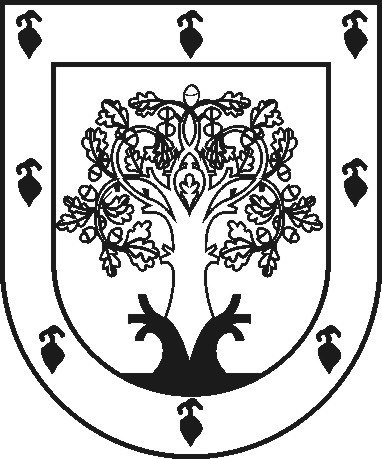 ЧУВАШСКАЯ РЕСПУБЛИКАÇĚРПӲМУНИЦИПАЛЛĂ ОКРУГĔНАДМИНИСТРАЦИЙĚЙЫШĂНУ2023ç. ута уйӑхĕн 20-мӗшӗ 976№Çěрпÿ хулиАДМИНИСТРАЦИЯ ЦИВИЛЬСКОГО МУНИЦИПАЛЬНОГО ОКРУГАПОСТАНОВЛЕНИЕ20 июля 2023 г. № 976город Цивильск